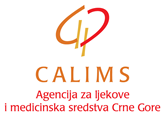   NAPOMENA: Fotokopirati stranu ako je potrebnoDOKUMENTI KOJI SU PRILOŽENI UZ ZAHTJEV ZA OBNOVU DOZVOLE ZA STAVLjANjE LIJEKA U PROMET2   1 Obrazac ispuniti posebno za svaki farmaceutski oblik i jačinu   2 Označiti dokumente koji su priloženi OSNOVNI PODACI 1OSNOVNI PODACI 1Ime lijeka:Aktivna supstanca/e 
(INN na službenom jeziku):ATC kodFarmaceutski oblik:Jačina: Pakovanje:PROIZVOĐAČ (mjesto stavljanja serije lijeka u promet):PROIZVOĐAČ (mjesto stavljanja serije lijeka u promet):Naziv firme:Adresa:Оstala mjesta proizvodnje (naziv, adresa, dio postupka proizvodnje za koji je proizvođač odgovoran):PODACI O NOSIOCU DOZVOLE ZA LIJEKPODACI O NOSIOCU DOZVOLE ZA LIJEKNaziv firme:Skraćeni naziv firme:Adresa:ODGOVORNO LICE za dokumentaciju u postupku obnove dozvole za lijek, njene izmjene i dopune u Crnoj GoriODGOVORNO LICE za dokumentaciju u postupku obnove dozvole za lijek, njene izmjene i dopune u Crnoj GoriIme, prezime i zvanje:Telefon:Telefaks:E-mail:Broj dozvole za stavljanje lijeka u promet:Datum izdavanja dozvole za stavljanje lijeka u promet:Dozvola za stavljanje lijeka u promet važi do:ODGOVORNO LICE za postupak povlačenja lijeka ili serije ijeka iz prometa u Crnoj GoriODGOVORNO LICE za postupak povlačenja lijeka ili serije ijeka iz prometa u Crnoj GoriIme, prezime i zvanje:Telefon:Telefaks:E-mail:ODGOVORNO LICE za farmakovigilancu u Crnoj Gori(iste podatke unijeti i za zamjenika (back-up) odgovorne osobe za farmakovigilancu, ukoliko je primjenljivo)ODGOVORNO LICE za farmakovigilancu u Crnoj Gori(iste podatke unijeti i za zamjenika (back-up) odgovorne osobe za farmakovigilancu, ukoliko je primjenljivo)Ime, prezime i zvanje:Telefon:Telefaks:E-mail:Datum stavljanja lijeka u promet na osnovu dozvole za lijek u Crnoj Gori:Da li se lijek nalazi u prometu u Crnoj Gori :DA                                  NE  Ukoliko je odgovor NE navesti razlog:LISTA VARIJACIJAHronološka lista, datumi prijave i datumi odobrenja/potvrde o evidentiranju, kratak opis varijacija koje su prijavljene i/ili odobrene/evidentirane od poslednje obnove ili od izdavanja dozvole za stavljanje lijeka u promet, ako se radi o prvoj obnovi.        Datum	                       Kratak opis LISTA VARIJACIJAHronološka lista, datumi prijave i datumi odobrenja/potvrde o evidentiranju, kratak opis varijacija koje su prijavljene i/ili odobrene/evidentirane od poslednje obnove ili od izdavanja dozvole za stavljanje lijeka u promet, ako se radi o prvoj obnovi.        Datum	                       Kratak opis 1.2.3.4.5.Modul 1 – Administrativni podaci:   Propratno pismo   Dokumentacija o odgovornom/im licu/ima za obnovu dozvole, farmakovigilancu i povlačenje            lijeka/serije lijeka iz prometa (gdje je primjenljivo)   Šema povezanosti proizvođača za Crnu Goru   Dokaz o ispunjenosti GMP uslova za mjesta proizvodnje aktivne supstance   Sertifikat/i o dobroj proizvođačkoj praksi (GMP sertifikat) za sva mjesta proizvodnje         u šemi povezanosti     Referentna lista   Predlog Sažetka karakteristika lijeka (SmPC)   Predlog uputstva za lijek   Predlog pakovanja lijeka   Poslednji PSUR ili drugi dokument (Addendum to Clinical Overview) sa podacima         o postmarketinškoj bezbjednosti   Poslednji RMP ili izjava sa obrazloženjem o izostavljanju RMP iz dokumentacije   Pregled dodatnih mjera minimizacije rizika sa predlogom njihovog daljeg sprovođenja, ukoliko         je primjenljivo   Podaci o ekspertu - dokumentacija o kvalitetu   Podaci o ekspertu - farmakološko toksikološka dokumentacija   Podaci o ekspertu - klinička dokumentacijaModul 2   2.3 - Addendum to Quality Overall Summary   2.4 - Addendum to Non-clinical Overview (gdje je primjenljivo)   2.5 - Addendum to Clinical Overview Drugi relevantni dokumenti, navesti:Izjavljujem da su svi podaci o lijeku, osim podataka koji su navedeni kao odobrene ili prijavljene varijacije, nepromijenjeni od dobijanja dozvole za stavljanje lijeka u promet.Ime, prezime i zvanje odgovornog licaIzjavljujem da su svi podaci o lijeku, osim podataka koji su navedeni kao odobrene ili prijavljene varijacije, nepromijenjeni od dobijanja dozvole za stavljanje lijeka u promet.Ime, prezime i zvanje odgovornog licaIzjavljujem da su svi podaci o lijeku, osim podataka koji su navedeni kao odobrene ili prijavljene varijacije, nepromijenjeni od dobijanja dozvole za stavljanje lijeka u promet.Ime, prezime i zvanje odgovornog lica   Datum                                                           Potpis odgovornog lica